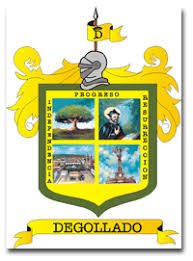  UTEID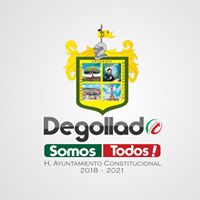 UNIDAD DE TRANSPARENCIA E INFORMACION DE DEGOLLADONOMBRE DEL ENCARGADO DE LA UNIDAD DE TRANSPARENCIALic. Arturo Barboza Escamilla.Calle Defensores No.48, Colonia Centro, Código Postal 47980 Tel. (345) 9370101 Horario de atención de 9:00 a.m. a 3:00 p.m.degolladocomunica@gmail.com